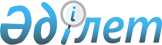 О выделении средств из резерва Правительства Республики Казахстан и внесении дополнения и изменений в постановление Правительства Республики Казахстан от 9 декабря 2005 года N 1228Постановление Правительства Республики Казахстан от 28 сентября 2006 года N 933



      В соответствии с 
 Законом 
 Республики Казахстан от 22 ноября 2005 года "О республиканском бюджете на 2006 год", 
 постановлением 
 Правительства Республики Казахстан от 27 декабря 2004 года N 1405 "Об утверждении Правил использования резервов Правительства Республики Казахстан и местных исполнительных органов" Правительство Республики Казахстан 

ПОСТАНОВЛЯЕТ:





      1. Выделить Министерству энергетики и минеральных ресурсов Республики Казахстан из резерва Правительства Республики Казахстан, предусмотренного в республиканском бюджете на 2006 год на неотложные затраты, целевые трансферты в общей сумме 472800000 (четыреста семьдесят два миллиона восемьсот тысяч) тенге для перечисления акиму Карагандинской области на подготовку ТЭЦ и тепловых сетей города Шахтинска к отопительному сезону 2006-2007 годов.




      2. Внести в 
 постановление 
 Правительства Республики Казахстан от 9 декабря 2005 года N 1228 "О реализации Закона Республики Казахстан "О республиканском бюджете на 2006 год" следующие дополнение и изменения:



      в приложении 1 к указанному постановлению:



      в разделе II "Затраты":



      в функциональной группе 09 "Топливно-энергетический комплекс и недропользование":



      по администратору 231 "Министерство энергетики и минеральных ресурсов Республики Казахстан" дополнить программой следующего содержания:



      "109 Проведение мероприятий за счет резерва Правительства Республики Казахстан на неотложные затраты 472800000 (четыреста семьдесят два миллиона восемьсот тысяч) тенге";



      в функциональной группе 09 ""Топливно-энергетический комплекс и недропользование", в подфункции "Прочие услуги в области топливно-энергетического комплекса и недропользования", по администратору 231 "Министерство энергетики и минеральных ресурсов Республики Казахстан" затраты увеличить на сумму 472800000 (четыреста семьдесят два миллиона восемьсот тысяч) тенге на подготовку ТЭЦ и тепловых сетей города Шахтинска к отопительному сезону 2006-2007 годов;



      в функциональной группе 13 "Прочие", в подфункции 09 "Прочие", по администратору 217 "Министерство финансов Республики Казахстан" в программе 010 "Резерв Правительства Республики Казахстан", в подпрограмме 101 "Резерв Правительства Республики Казахстан на неотложные затраты" затраты уменьшить на сумму 472800000 (четыреста семьдесят два миллиона восемьсот тысяч) тенге.




      3. Министерству финансов Республики Казахстан осуществить контроль за целевым использованием выделенных средств.




      4. Настоящее постановление вводится в действие со дня подписания.

      

Премьер-Министр




      Республики Казахстан


					© 2012. РГП на ПХВ «Институт законодательства и правовой информации Республики Казахстан» Министерства юстиции Республики Казахстан
				